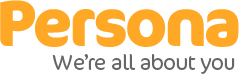 Job DescriptionRole: Volunteer Care Assistant Purpose:	To volunteer within Persona Services carrying out the following tasks:GardeningThis role will make a difference by….Providing valuable support across the business to customers and staff.  Duties and responsibilities:Assisting staff where appropriate with activities and tasks, contributing to the service provided within Persona.Gardener:Working to help with the upkeep, development and protection of the garden so that it can be enjoyed by everyone.Helping out with the general upkeep of the garden:tidying updead-headingweeding borderspruning trees, shrubs and plantspropagating and nursery workgrass cuttinglooking after garden machinery and equipmentBeing a friendly face for visitors to the garden and answering any questions they may have.  Skills:Be comfortable volunteering within a group or by yourself and to use your own initiative but be able to ask.Gardener: Some experience of gardening. Enjoy working as part of a team or alone.  Willing to work out of doors in all weather conditions.General The opportunity to develop new and existing skills and gain experience volunteering.The opportunity to meet new people.The satisfaction of knowing you are making a vital difference to service users and staff within Persona.If you want to make a difference to someone who needs your support and want to be part of this exciting programme, this is the role for you.This could be an ideal opportunity for someone who wants to gain experience in the social care field.